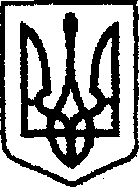 У К Р А Ї Н Ачернігівська обласна державна адміністраціяУПРАВЛІННЯ  КАПІТАЛЬНОГО БУДІВНИЦТВАН А К А З від 18.10.2019 р. 	                            Чернігів		                        № 466Про внесення змін до наказу начальника Управління від 10.07.2019 №247 «Про конкурсну комісію на зайняття вакантних посад державної служби»Відповідно до статті 27 Закону України «Про державну службу», Порядку проведення конкурсу на зайняття посад державної служби, затвердженого постановою Кабінету Міністрів України від 25 березня 2016 року №246 (із змінами)  наказую:1. Внести зміни до наказу начальника Управління капітального будівництва Чернігівської обласної державної адміністрації від 10.07.2019 №247 «Про конкурсну комісію на зайняття вакантних посад державної служби» виключивши в наказі слово «вакантних».	2. Контроль за виконанням наказу залишаю за собою. Начальник                                                                               Андрій ТИШИНАПодання:Начальник відділу з питань управління персоналом                                                                І. КравченкоПогоджено: Завідувач сектору юридичного забезпечення                                                             С. Довгаль